Publicado en Madrid el 19/09/2019 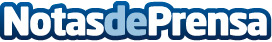 Felizvita defiende la atención domiciliaria como mejor alternativa asistencial para las personas dependientesEn cinco años, la empresa ha resuelto las necesidades asistenciales de más de 800 personas y sus familias en Madrid y Barcelona. De ellas, el 65% padece Alzheimer o alguna otra patología cognitiva. La compañía subraya la importancia del componente vocacional en la atención a la dependencia y lucha por dotar de prestigio a una profesión escasamente valoradaDatos de contacto:Felizvita678 93 74 46Nota de prensa publicada en: https://www.notasdeprensa.es/felizvita-defiende-la-atencion-domiciliaria Categorias: Sociedad Madrid Cataluña http://www.notasdeprensa.es